Załącznik nr 11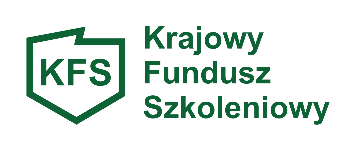 OŚWIADCZENIE PRACODAWCY O SPEŁNIENIU PRIORYTETU PM/3Wsparcie kształcenia ustawicznego osób powracających na rynek pracy po przerwie związanej ze sprawowaniem opieki nad dzieckiem oraz osób będących członkami rodzin wielodzietnych.Oświadczam, że osoby wskazane do udziału w kształceniu ustawicznym w ramach Priorytetu PM/3 spełniają warunek dostępu do tego priorytetu i należą do grupy osób pracujących, będących członkami rodzin wielodzietnych (3 dzieci +), posiadają Kartę Dużej Rodziny lub spełniają warunki jej posiadania.*Oświadczam, że osoby wskazane do udziału w kształceniu ustawicznym w ramach Priorytetu PM/3 spełniają warunek dostępu do tego priorytetu i należą do grupy osób, które w ciągu jednego roku przed datą złożenia niniejszego wniosku powróciły na rynek pracy po przerwie spowodowanej sprawowaniem opieki nad dzieckiem, trwającej nieprzerwanie minimum 30 dni.** Zaznacz właściwe…………………………………………………………………………………                                                                                                                                                                                                                                                                                                                                                                                          data/pieczątka/ podpis pracodawcy lub pełnomocnika